ЮРИДИЧЕСКАЯ СПРАВКА   	С 19 декабря 2023 года (за исключением отдельных положений) вступил в силу Федеральный закон «О внесении изменений в Федеральный закон «Об образовании в Российской Федерации» (далее – Федеральный закон). Федеральным законом дополнено содержание правил внутреннего распорядка, принимаемых образовательной организацией, в части обязательного включения требований к дисциплине на учебных занятиях и правилам поведения в образовательной организации.  Обязанности обучающихся дополнены запретом на использование средств подвижной радиотелефонной связи во время проведения учебных занятий при освоении образовательных программ начального общего, основного общего и среднего общего образования, за исключением случаев возникновения угрозы жизни или здоровью обучающихся, работников организации, осуществляющей образовательную деятельность, иных экстренных случаев. Федеральным законом расширены права педагогических работников в части определения права на уважение человеческого достоинства, защиту от всех форм физического и психического насилия, оскорбления личности. В частности, установлено право педагогических работников направлять (самостоятельно или через своих представителей) в органы управления организации, осуществляющей образовательную деятельность, обращения о применении к обучающимся, нарушающим и (или) ущемляющим права педагогических работников, дисциплинарных взысканий (подлежат обязательному рассмотрению), а также в комиссию по урегулированию споров между участниками образовательных отношений.Установлена обязанность руководителя образовательной организации принимать меры, направленные на защиту прав участников образовательных отношений, недопущения применения в отношении них физического и психического насилия. Закреплена возможность установления дополнительных мер государственной поддержки педагогических работников и социальных гарантий для них федеральными законами и иными нормативными правовыми актами Российской Федерации, законами и иными нормативными правовыми актами субъектов Российской Федерации, муниципальными правовыми актами. Кроме того, с 1 сентября 2024 года установлено обязательное применение организациями, осуществляющими образовательную деятельность, при реализации ими обязательной части образовательных программ начального общего и основного общего образования федеральных рабочих программ по учебному предмету «Труд (технология)», а при реализации обязательной части образовательных программ основного общего и среднего общего образования федеральных рабочих программ по учебному предмету «Основы безопасности и защиты Родины». О.А. Пудова(8172) 23-01-28 (доб. 3232)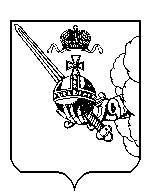 ПРАВИТЕЛЬСТВО ВОЛОГОДСКОЙ ОБЛАСТИГОСУДАРСТВЕННО-ПРАВОВОЙ ДЕПАРТАМЕНТпо Федеральному закону от  19 декабря 2023 года № 618-ФЗНачальник департаментЭ.Ю. Шрамко